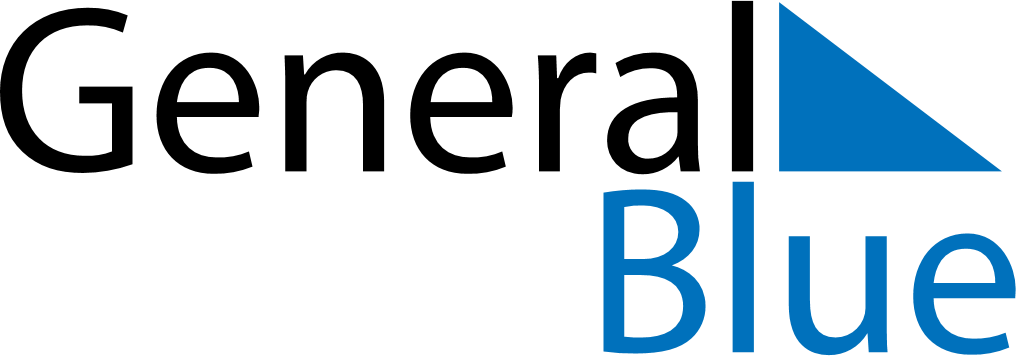 February 2026February 2026February 2026KosovoKosovoSundayMondayTuesdayWednesdayThursdayFridaySaturday123456789101112131415161718192021Independence Day22232425262728